СПИСЪК НА УСЛУГИТЕКОИТО СА ЕДНАКВИ ИЛИ СХОДНИ С ПРЕДМЕТА НА ПОРЪЧКАТА Долуподписаният/ата _______________________________________________________ с ЕГН _________________, в качеството ми на _______________________________________(посочете длъжността, която заемате)на  __________________________________, ЕИК/БУЛСТАТ _________________________, (посочете името на участника)със седалище и адрес на управление ______________________________________   _____________________________________________________________________________, участник в обществена поръчка по реда на Глава осма „а” от ЗОП, с предмет: „Извършване на анализ и оценка на административния капацитет на Главна дирекция ОП „Околна среда (Управляващ орган на ОП „Околна среда 2007-2013“ и ОП „Околна среда 2014-2020“) в Министерство на околната среда и водите, и актуализиране на Плана за развитие на административния капацитет и човешки ресурси на ГД ОПОС“Д Е К Л А Р И Р А М, ЧЕ:Считано от датата на подаване на офертата в настоящата поръчка, представляваният от мен участник е изпълнил следните услуги с предмет еднакъв или сходен с предмета на поръчката:Забележка: Под изпълнена/и услуга/и с еднакъв или сходен с предмета на обществената поръчка, следва да се разбират услуги в областта на анализ, планиране и  управление на човешките ресурси. В подкрепа на посочените в списъка услуги, прилагаме следните доказателства по чл. 51, ал. 4 от ЗОП:_______________________________________________________________________Известно ми е, че за неверни данни нося наказателна отговорност по чл. 313 от Наказателния кодекс.Подпис и печат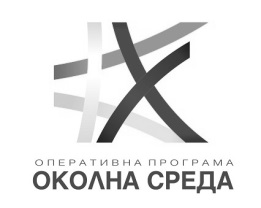 ОПЕРАТИВНА ПРОГРАМА“ОКОЛНА СРЕДА 2014 – 2020 г.”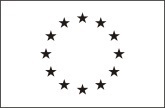 Европейски съюзЕвропейски структурни и инвестиционни фондовеОБРАЗЕЦ № 9ОБРАЗЕЦ № 9ОБРАЗЕЦ № 9№Обект/Предмет на услугатаВъзложител (наименование, адрес, лице за контакт и телефон) Описание на изпълнената услуга/дейностиПериод на изпълнениеОбща Стойност на услугата без ДДС12…Дата ________/ _________ / ______Име и фамилия__________________________Длъжност [качество на представляващия участника]__________________________Наименование на участника__________________________